Create a blogYou can create and manage your own blog with Blogger:Sign in to Blogger.On the left, click the Down arrow .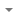 Click New blog.Enter a name for your blog.Choose a blog address, or URL.Choose a template.Click Create blog.Note: Make sure you comply with the Blogger Content Policy and Terms of Service.Choose who can see your blogBy default, your blog is public, and can be read by anyone on the web. To change who can see your blog:Sign in to Blogger.In the top left, click the Down arrow .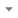 Select the blog to update.In the left menu, click Settings  Basic.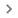 Under "Permissions," find "Blog Readers" and click Edit.Select Public,  Private - Only these readers (write the email of readers who can read your blog)Click Save changes.Note: After you make your blog private, people who remember or have a copy of the web address of an image may still be able to view it.Manage your blogYou can manage who can edit and read your blog. Learn how to control access to your blog.You can choose how you want your blog to look. Learn how to change the design of your blog.Add pages to your blogYou can create pages for consistent content like “About” or “Contact.” Pages can appear on your blog as tabs at the top or links on the side.Note: You cannot use specific posts as pages.Step 1: Show your pagesSign in to Blogger.In the top left, click the Down arrow .Select the blog to update.In the left menu, click Layout.In the section you want your pages to show, click Add a Gadget.In the window, next to "Pages", click Add .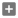 Set your settings and click Save.At the top right, click Save arrangement.To change where your pages will appear, drag the gadget to its new location.Step 2: Create, edit, or delete pagesSign in to Blogger.In the top left, click the Down arrow .Select the blog to update.In the left menu, click Pages.Create a new page: Click New page. Enter a page title and other information and click Save,Preview, or Publish.Edit a page: Under the page you want to edit, click Edit. Update your page and click Save,Preview, or Publish.Delete a page: Under the page you want to remove, click Delete  Ok.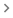 Create a link to another websiteSign in to Blogger.In the top left, click the Down arrow .Select the blog to update.In the left menu, click Layout.In the “Pages” section, click Edit .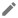 Under "Pages to show," click + Add external link.Enter the page title and URL and click Save Link.Step 3: Select the pages to showIn the left menu, click Layout.In the “Pages” section, click Edit .Select the pages you wish to show.Click Save.At the top right, click Save arrangement.There is no limit to the number of pages you can have on one blog.Create, edit, or delete a postYou can write, edit, or delete posts and drafts at any time.Write a new postSign in to Blogger.Click New Post.Create the post.Optional: To see how your post will look, click Preview.To save your post without publishing it, click Save. To publish your post, click Publish.Publish a postSchedule a postUse email to post to your blogEdit a post Sign in to Blogger.Under the name of the blog, click Posts.Point to the post you want to edit.Click Edit.Make your changes.Optional: To see how your post will look, click Preview.For posts that have already been published, click Update or Revert to draft. For posts that haven’t been published yet, click Publish or Save.Delete a postSign in to Blogger.In the top left, click the Down arrow .On the dashboard, click the blog.Point to the post you want to delete.Click Delete.